Ekonom Roman Pilíšek: zlato v korunách roste agresivněji než v dolarechPRAHA, 5. DUBNA 2024 – Cena zlata se koncem prvního dubnového týdne vyšplhala na nové historické maximum a dosáhla 2 305 amerických dolarů za trojskou unci. Cena v korunách dosáhla na burzovní cenu 54 150 korun. Oproti poslednímu březnovému týdnu si zlato připsalo čtyřprocentní nárůst ceny v amerických dolarech a pětiprocentní v korunách.V posledních dnech rostla cena zlata rychleji v eurech i českých korunách než jeho cena v amerických dolarech. Proč tomu tak je? „Důvodem je rychlejší oslabování eura a české koruny vůči americkému dolaru. Navíc další rozhodnutí o úrokových sazbách Evropské centrální banky bude přijato na měnovém zasedání 11. dubna. Naproti tomu výsledek příštího zasedání FEDu – centrálního bankovního systému Spojených států amerických bude zveřejněn až 1. května. Trhy nyní očekávají, že ECB sníží úrokové sazby dříve než FED. A tato divergence se částečně odráží v úrokových sazbách a ceně zlata v jednotlivých měnách,“ vysvětlil Roman Pilíšek, ekonom a spoluzakladatel společnosti Zlaté rezervy. KONTAKT PRO MÉDIA:Mgr. Petra Ďurčíková_mediální konzultant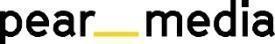 +420 733 643 825, petra@pearmedia.cz pearmedia.cz
ROMAN PILÍŠEKJe spoluzakladatelem a hlavním ekonomem společnosti Zlaté rezervy. Jeho hlavním posláním je publikační činnost, ekonomické analýzy a komentáře na portálu společnosti. Dále má na starosti obchodní strategii společnosti a spolupráci s obchodními partnery. Je absolventem Univerzity Tomáše Bati ve Zlíně, kde se již během studia intenzivně zabýval problematikou akciových a komoditních trhů. Dále je absolventem studijního programu politologie s vedlejší specializací politická ekonomie na vysoké škole CEVRO Institut v Praze. Má dlouholetou praxi v oblasti finančního řízení a bankovnictví.ZLATÉ REZERVY, www.zlaterezervy.czSpolečnost ZLATÉ REZERVY s.r.o. je obchodní společností zabývající se prodejem a výkupem fyzického investičního zlata a stříbra v podobě uzančních slitků a mincí od roku 2010. Fyzické investiční zlato a stříbro je svým charakterem zboží, jehož cena je ovlivňována vývojem na světových trzích – držitel takovéhoto zboží je tedy vystaven riziku ztráty. Společnost pokládá služby spojené s výkupem investičního zlata a stříbra za stejně významné jako při prodeji. Je si plně vědoma skutečnosti, že každý držitel zlata a stříbra může dříve nebo později potřebovat svou investici směnit na hotovost. Společnost ZLATÉ REZERVY s.r.o. poskytuje smluvní garanci, že od svého zákazníka kdykoliv odkoupí investiční zlato a stříbro zpět.